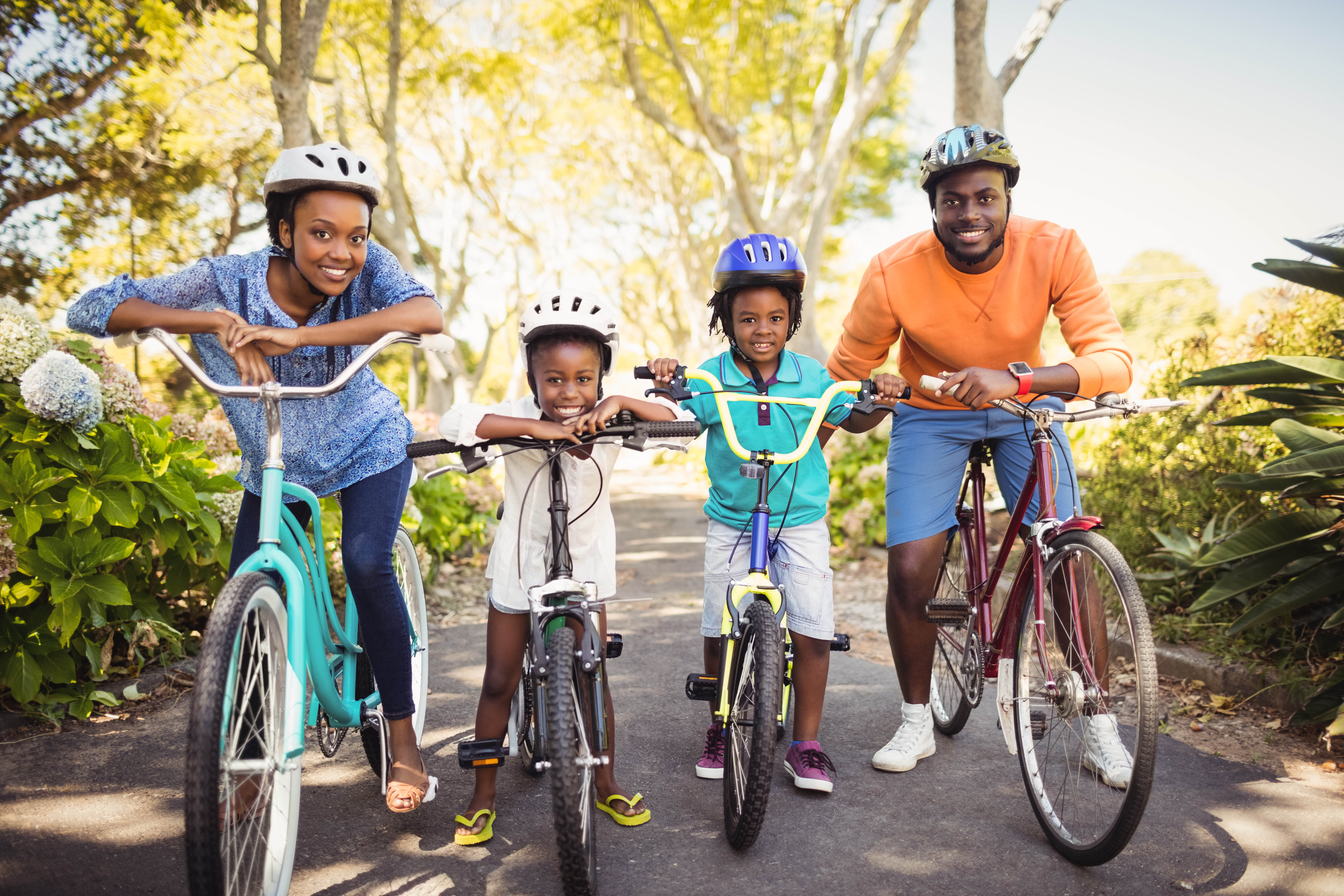 OVERVIEW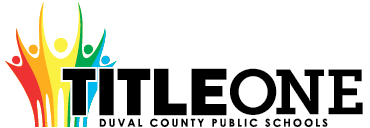 The Duval County Public School District Local Educational Agency (LEA) can only receive Title I, Part A funds if it conducts outreach to all parents and family members and implements programs, activities, and procedures for the involvement of parents and families consistent with Section 1116 of the Elementary and Secondary Education Act (ESEA) as amended by the Every Student Succeeds Act (ESSA) of 1965.  The programs, activities, and procedures shall be planned and implemented with meaningful consultation with parents of participating children.
  School level plans are required to be developed with the input of parents and families to improve student achievement and performance.  The planning process can also include meaningful consultation with employers, business leaders, and philanthropic organizations.  This template will assist schools with the best practices aligned to federal, state, and local expectations for compliance. 
Below is an approach that can be used for Parent and Family Engagement. 
ASSURANCESI, , do hereby certify that all facts, figures, and representations made in this Federal Parent and Family Engagement Plan are true, correct, and consistent with the statement of assurances for these waivers. Furthermore, all applicable statutes, regulations, and procedures; administrative and programmatic requirements; and procedures for fiscal control and maintenance of records will be implemented to ensure proper accountability for the expenditure of funds on this project. All records necessary to substantiate these requirements will be available for review by appropriate local, state and federal staff. I further certify that all expenditures will be obligated on or after the effective date and prior to the termination date of the project. Disbursements will be reported only as appropriate to this project, and will not be used for matching funds on this or any special project, where prohibited.*click to select each assurance, this page will require an original signature and submission to the District.
___________________________________________________    	__________________
Signature of Principal/School Administrator                                       	Date SignedNEEDS ASSESSMENTThe Needs Assessment is the foundation of the Parent and Family Engagement plan.  When meeting with parents and stakeholders, data from the needs assessment process provides previous year and trend data that can be used to make decisions about plan implementation for the upcoming year.  That way decisions are not arbitrary but data-driven and purposeful.   Previous Year Financial and Programmatic OutcomesFiscal Overview from the Previous Fiscal Year(this section is not required for new Title I Schools)Programmatic Overview from the Previous Fiscal Year(this section is not required for new Title I Schools)Schools may add additional lines as it is aligned to the Parent and Family Engagement Plan from the previous fiscal year – activities must match activities included on the Parent and Family Engagement Plan from the previous school year.  If an activity wasn’t held, a 0 should be included for the “Number of Participants” column with an explanation why the event wasn’t held in the “Results” column.BarriersOverarching Outcomes/Goals for the Current School Year COMMUNICATION AND ACCESSIBILITY
Communication is an extension of Needs Assessment as trend data has shown that parents comment that communication processes should be improved so they are fully engaged. 
FLEXIBLE PARENT AND FAMILY MEETINGSSchools receiving Title I, Part A funds are required to convene an Annual Meeting.  This meeting should be held at a convenient time for parents.  Parents of participating children in the school shall be invited and provided with adequate notice and encouraged to attend the Annual Meeting.  This meeting will inform parents of their school’s participation under ESEA Section 1116 and explain the requirements of the Title I, Part A grant and what is available to parents and the right of parents to be involved.  [ESEA Section 1116 (c) (1)]INVOLVEMENT OF PARENTS and FAMILIESFLEXIBLE FAMILY MEETINGSREQUIRED ANNUAL MEETINGREQUIRED DEVELOPMENTAL MEETINGThe Developmental Meeting is held at the end of the year.  It can be looked at as an End of Year evaluation of your Title I, Part A Parent and Family Engagement process.  Additionally, it is an opportunity to connect with parents to start planning for the upcoming year.  Even if your school is not Title I the following year, the best practices of parent engagement should continue.  This meeting should evaluate how well barriers were reduced or eliminated and celebrate the successes of the year.  
BUILDING CAPACITYWhen a school receives Title I, Part A funds, it is responsible for building the capacity of each parent to improve their child’s academic achievement.  This includes activities and strategies for parents to understand challenging State academic standards; State and local assessments; how to monitor their child’s progress and work; literacy training; how to use technology; and other strategies of how parents can assist their child with the learning process.  All funds expended under this section should align to this section and to achieving the goals in the Title I Schoolwide plan by engaging parents and families.   [ESEA Section 1116 (e)]BUILDING THE CAPACITY OF PARENTS AND FAMILY MEMBERSPARENT AND FAMILY ENGAGEMENT EVENTS
If Parent and Family Engagement events are funded with Title I, Part A funds, they must be supplemental and cannot supplant activities that are funded with state and local funds.  Additionally, events should contribute to the achievement of goals outlined in the Title I Schoolwide Plan.
 Schools may add or remove rows as needed.  PARENT COMPACTThe LEA shall ensure that each participating school, in conjunction with the parents of participating students, has jointly developed a school-parent compact that describes the school's responsibility to provide high quality curriculum and instruction in a supportive and effective learning environment; addresses the importance of ongoing communication between teachers and parents; describes the ways in which each parent will be responsible for supporting their child's learning; and is discussed with parents of elementary aged students.INSTRUCTIONAL STAFFThe LEA shall ensure that each school implementing a Title I program devotes sufficient resources to effectively carry out high quality and ongoing professional development for teachers, principals, and paraprofessionals and, if appropriate, pupil services personnel, parents, and other staff to enable all students to meet the state's academic achievement standards.The LEA shall ensure that all instructional staff working in schools, funded wholly or in part with Title I, Part A, meet the statutory requirements of being state certified. The LEA must ensure instructional paraprofessionals work under the direct supervision of a teacher.

If the LEA hires teachers or paraprofessionals to provide Title I services to private school students, the LEA shall ensure the teachers are state certified and paraprofessionals are highly qualified. The LEA shall ensure that paraprofessionals providing direct instruction to participating students are under the direct supervision and in close and frequent proximity to a state-certified public school teacher.BUILDING THE CAPACITY OF TEACHERS AND STAFF MEMBERSWhen a school receives Title I, Part A funds, it is responsible for educating teachers, specialized instructional support personnel, administrators, and other staff, with the assistance of parents, in the value and utility of contributions of parents, and in how to reach out to, communicate with, and work with parents as equal partners, implement and coordinate parent programs, and build ties between parents and the school.  To the extent possible, parents should be involved in the development of training for teachers and educators to improve the effectiveness of training.  [ESEA Section 1116(e)(3)]COLLABORATION OF FUNDSSchools may add lines as needed.  2020-21 
Title I, Part A School
Parent and Family Engagement Plan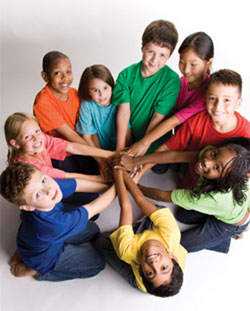 The school will be governed by the statutory definition of parent and family engagement, and will carry out programs, activities, and procedures in accordance with the definition outlined in ESEA Section 8101;Engage the parents and family of children served in Title I, Part A in decisions about how Title I, Part A funds reserved for family engagement are spent [Section 1116(b)(1) and (c)(3)];Jointly develop/revise with the family that has custodianship of the student the school parent and family engagement policy and distribute it to parents of participating children and make available the parent and family engagement plan to the local community [Section 1116(b)(1)];Engage parents and family, in an organized, ongoing, and timely way, in the planning, review, and improvement of programs under this part, including the planning, review, and improvement of the school parent and family engagement policy and the joint development of the school wide program plan under section 1114(b)(2) [Section 1116(c)(3)];Use the findings of the parent and family engagement policy review to design strategies for more effective parent and family engagement, and to revise, if necessary, the school’s parent and family engagement policy [Section 1116(a)(2)(C)];If the plan for Title I, Part A, developed under Section 1112, is not satisfactory to the parents and family of participating children, the school will submit parent and family comments with the plan when the school submits the plan to the local educational agency [Section 1116(b)(4)];Provide to each parent and family an individual student report about the performance of their child on the state assessment in at least mathematics, language arts, and reading [Section 1111(h)(6)(B)(i)];Provide each parent and family timely notice when their child has been assigned or has been taught for four (4) or more consecutive weeks by a teacher who is not certified within the meaning of the term in 34 CFR Section 200.56 [Section 1112(e)(1)(B)(ii)]; andProvide each parent and family timely notice information regarding their right to request information on the professional qualifications of the student's classroom teachers and paraprofessionals [Section 1112(e)(1)(A)(i)(I) and Section1112(c)(1)(A)(ii)].Total Parent and Family Allocation from the Previous Year Total Funds Expended Total Funds Remaining$3,400.00$2,503.00$897.00If funds remained at the end of the year, explain why funds weren’t fully expended and how parents will be engaged to plan for funds to be fully expended during the current plan yearIf funds remained at the end of the year, explain why funds weren’t fully expended and how parents will be engaged to plan for funds to be fully expended during the current plan yearIf funds remained at the end of the year, explain why funds weren’t fully expended and how parents will be engaged to plan for funds to be fully expended during the current plan yearSome of the events didn’t equal the allocated cost. Due to COVID-19, our March events were cancelled. The 2019-20 unexpended funds will be shared with Parents to allow them to make suggestions to spend these funds. 
Some of the events didn’t equal the allocated cost. Due to COVID-19, our March events were cancelled. The 2019-20 unexpended funds will be shared with Parents to allow them to make suggestions to spend these funds. 
Some of the events didn’t equal the allocated cost. Due to COVID-19, our March events were cancelled. The 2019-20 unexpended funds will be shared with Parents to allow them to make suggestions to spend these funds. 
Summative Overview of the Parent Resource RoomSummative Overview of the Parent Resource RoomSummative Overview of the Parent Resource RoomTotal Visits 
to the Parent Resource Room (Must be documented on the Resource Room Sign in Sheet)Total Resources Checked Out from the Parent Resource RoomWhat plans do you have to fully use the Title I Parent Resource Room?
(include inventory that was not returned or any other information pertaining to parent involvement resource room)00During our 2020-21 school year, our school and Parent Involvement Activities will include a tour of the Parent Involvement Room as well as time to check-out resources. When working with Parents, our Guidance Counselors, Site Coaches and Administrators will encourage Parents to check out resources as well. Summary of Parent Engagement Events from the Previous YearSummary of Parent Engagement Events from the Previous YearSummary of Parent Engagement Events from the Previous YearName of ActivityNumber of Participants (this number should equal the number of participants listed on sign in sheets in Digital Compliance)Results of Evidence of Effectiveness 
(How do you know the parents learned what the activity was intended to provide?  Responses such as sign-in sheets or survey results are not sufficient.)Back to School Orientation, August 9, 2019206One method of Teacher-Parent communication will the use of Class Dojo. After Orientation, Parent accepted the invitation from their child’s Teacher for Class Dojo. Pinedale also communicated with Parents via Class Dojo, Facebook Instagram, School Messenger, and flyers were taken home by students. Annual Parent Meeting, September 19, 201932The Annual Title IA Parent Meeting outlined the various Parent Engagement Activities. Parents were excited that Pinedale offered monthly Parent Engagement Activities, and this evidenced by continued participation. Open House, September 19, 2019108Open House gave us an opportunity to engage with even more parents. As Administrators walked the school during Open House, we were able to observe Parents fully engaged the Teacher’s presentations regarding their class, curriculum materials, and intervention programs. We also had Parents sign the Parent Compact Letter during one-on-one Parent conferences. Getting Acclimated to a New Environment (PRIDE Academy), September 24, 20198Parents were fully engaged during the session. Some Parents stated that they were excited that PRIDE is on campus with other 3rd-5th grade students and hope their child can go to mainstream classes. Many were excited that their child can go on field trips with their peers. Pastries and ParentsOctober 1, 20190This event was cancelled because we had not received our Title I funding for the 2019-20 school year. Getting  to Know Your Child’s IEP and Organizing for the School Year: Parent Academy Session, October 22, 20197Parents were fully engaged and asked specific questions related to their child’s IEP. Spooktacular Family Literacy Night, October 31, 201917Parents and children had fun learning reading strategies on Halloween. Winter Wonderland Math Family Night, December 17, 201921 Parents and children enjoyed the interactive math activities at the various grade level stations. Parents were excited to learn from their children. Real Men Reads Day, January 22, 202010Our Male Volunteers really enjoyed reading to our students and encouraging our young boys to focus in class; especially on their reading. They told our students that paying attention in school will help them do well when they grow up. Digging Into Data (Parent Conference Night), January 30, 202045Parents were appreciative to have the opportunity to have a one-on-one Parent-Teacher conference in the evening to discuss their child’s academic performance. Parent Compact letters were also signed by Parents that night. Poetry and Paint Night Slam, February 20, 202011Parents and children really enjoyed this stress relieving event. Parents were so proud of their artwork. Some Parents asked the Art Teacher what kind of paint and canvas they should purchase to do this activity at home. Creating Effective Communication Tools for CSS0Due to COVID-19, this event was canceled. Spring into Science0Due to COVID-19, this event was canceled. Developmental Meeting (End of Year)21Due to COVID-19 and acquiring a new Principal, a Parent Survey was sent to Parents via Class Dojo to seek their input. The parents who completed the survey stated that they were appreciative to be able to share their thoughts. Summary of the evaluation information and parent feedback collected from the Developmental Meeting held to support the development of this Parent and Family Engagement Plan.Here are the results from the Parent Survey sent to capture parent input:1.Best Communication Methods:Class Dojo-5Texts: 2Phone blast: 1Class Dojo & text: 2Class Dojo & email: 2All of the above: 7No response/doesn’t matter: 22.Parent participation in PTA, SAC, volunteering:Yes: 10If yes, explain:     Need flexible meeting times: 4     Volunteering: 1No: 6NA: 43.Events or activities you would be excited to attend: Art show: 2A lot: 1Field trips, dances, school play, safety patrol activities: 6Anything: 2Academic programs: 1None/na/nothing: 5 (one person stated it is not safe)Social activities: 1Fundraiser: 1Fair: 1Gym: 14. Other Feedback:None/nothing:16Looking forward to more events that include Pre-K: 1Love this school: 1Virtual school is great: 1Need more funding to compete with charter schools: 1Looking forward to next school year: 1
Using previous year financial and programmatic outcomes; district and school climate data; parent perception data; data from SAC meetings; parent attendance data; observational data; parent survey data; data from the Title I Developmental meeting; parent interviews and focus groups; teacher and administrator feedback; other forms of needs assessment data; and carry out a needs assessment process.  Then, describe the barriers that hindered the participation and involvement of parents and family members during previous school years.Using previous year financial and programmatic outcomes; district and school climate data; parent perception data; data from SAC meetings; parent attendance data; observational data; parent survey data; data from the Title I Developmental meeting; parent interviews and focus groups; teacher and administrator feedback; other forms of needs assessment data; and carry out a needs assessment process.  Then, describe the barriers that hindered the participation and involvement of parents and family members during previous school years.Using previous year financial and programmatic outcomes; district and school climate data; parent perception data; data from SAC meetings; parent attendance data; observational data; parent survey data; data from the Title I Developmental meeting; parent interviews and focus groups; teacher and administrator feedback; other forms of needs assessment data; and carry out a needs assessment process.  Then, describe the barriers that hindered the participation and involvement of parents and family members during previous school years.Lack of interest: We had between 7-38 parents participate in all of our Parent and Family Engagement Activities; except, the Mid-Year Stakeholders meeting. This was an isolated event in which no Parent Engagement Activity was held and no parents attended. Therefore, we believe a lack of parent interest in the school’s data/status exists.Communication: As a school we used Class Dojo for all communication, we only had about 50% of our Parents who participated on Class Dojo.  We also used Facebook and Instagram. Lack of Participation: We had less than 50 parents to attend our Parent and Family Engagement Activities. Lack of interest: We had between 7-38 parents participate in all of our Parent and Family Engagement Activities; except, the Mid-Year Stakeholders meeting. This was an isolated event in which no Parent Engagement Activity was held and no parents attended. Therefore, we believe a lack of parent interest in the school’s data/status exists.Communication: As a school we used Class Dojo for all communication, we only had about 50% of our Parents who participated on Class Dojo.  We also used Facebook and Instagram. Lack of Participation: We had less than 50 parents to attend our Parent and Family Engagement Activities. Lack of interest: We had between 7-38 parents participate in all of our Parent and Family Engagement Activities; except, the Mid-Year Stakeholders meeting. This was an isolated event in which no Parent Engagement Activity was held and no parents attended. Therefore, we believe a lack of parent interest in the school’s data/status exists.Communication: As a school we used Class Dojo for all communication, we only had about 50% of our Parents who participated on Class Dojo.  We also used Facebook and Instagram. Lack of Participation: We had less than 50 parents to attend our Parent and Family Engagement Activities. (1) Prioritize the TOP THREE the barriers (it may be possible to combine some)  (2) Describe the steps that will be taken during the upcoming school year to overcome the parent and family engagement barriers (required - include how the school will overcome barriers for students with family members who have limited English proficiency, parents and family members with disabilities, and parents and family members who are migrants in accordance to ESSA Section 1116 (f)). (1) Prioritize the TOP THREE the barriers (it may be possible to combine some)  (2) Describe the steps that will be taken during the upcoming school year to overcome the parent and family engagement barriers (required - include how the school will overcome barriers for students with family members who have limited English proficiency, parents and family members with disabilities, and parents and family members who are migrants in accordance to ESSA Section 1116 (f)). (1) Prioritize the TOP THREE the barriers (it may be possible to combine some)  (2) Describe the steps that will be taken during the upcoming school year to overcome the parent and family engagement barriers (required - include how the school will overcome barriers for students with family members who have limited English proficiency, parents and family members with disabilities, and parents and family members who are migrants in accordance to ESSA Section 1116 (f)). BarrierSteps or strategies that will be implemented to eliminate or reduce the barrier1)Lack of interestWe will work with our CIS After-school Program and student clubs so students can share the academic and social skills learned while participating in these groups. This sharing will take place the same night as our Mid-Year Stakeholders meeting and Developmental End of the Year meeting to increase Parent attendance.  2)CommunicationWe will continue to encourage Parents to join Class Dojo, Pinedale Facebook, Pinedale Instagram, and use School Messenger. We will also provide flyers to Parents as well as encourage Teachers to call Parents and personally invite Parents. We will also encourage Parents to RSVP for Parent-Family Engagement Activities they are interested in attending. We will follow-up with Parents to remind them of their RSVP. 3)Lackof participationWe will implement Student Leaders to present at our Parent and Family Engagement Activities to increase parent attendance/participation as well. Parents are more inclined to attend and participate in activities that their children are involved in. Considering your barriers and the strategies that are intended to reduce or eliminate them, what are the overarching outcomes/goals for the current school year for parent and family engagement? Our overaching outcomes/goals are to empower our Parents to be knowledgeable about the educational expectations for their children, become Parent warriors to assist their children, and increase their social/emotional awareness of how Parent involvement increases the success of their children. Our hope is that by incorporating opportunities for Parents to see and learn about their children’s academic and extracurricular growth, parent’s interest in the state of the school, parent-school communication, and parent participation will increase.   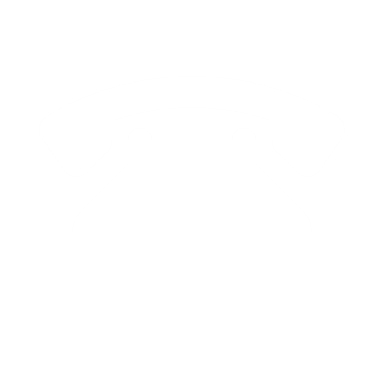 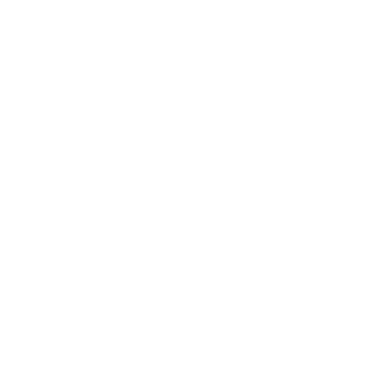 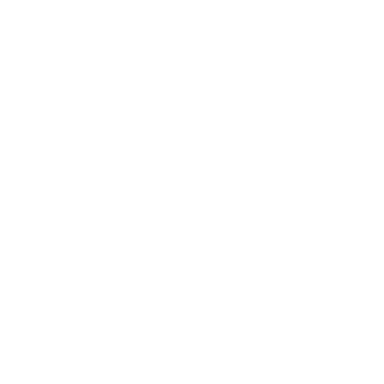 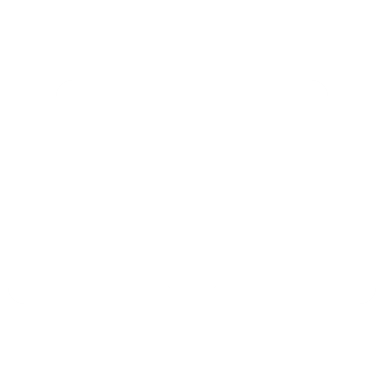 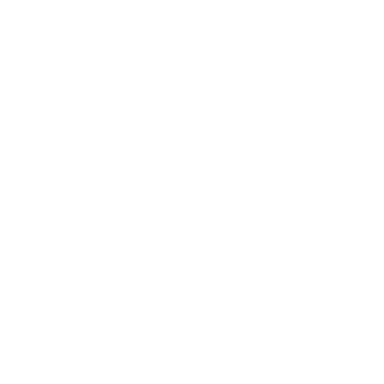 AccessibilityDescribe how the school will provide full opportunities for all parents and families (keeping in mind the diverse makeup of 21st Century families) to participate in all parent and family engagement activities.  This includes strategies for parents who have specific needs such as parents with special transportation needs, parents who work multiple jobs, court appointed parents, parents who are disabled, parents who speak English as a second language, migrant parents, parents with multiple children in multiple schools, guardians, guardians with multiple students in a home, etc.  Specifically, how will barriers be removed to ensure parents/guardians/family units are a part of their child’s education? One of our goals is to increase our communication to parents by using all social media platforms (Facebook and Instagram), Class Dojo, School Messenger, School website, school marquee, sending flyers home and personal phone calls to follow-up with Parents who have RSVP to attend an event. We will work with our Guidance Counselor, School Social Worker, and Full Service Schools to assist parents who have transportation needs. We will offer sessions during the day and in the evening to accommodate our working parents. When Parents RSVP, they can indicate if they need a translator and we will work with our Faculty/Staff and District Office to provide a translator. Describe how the school will share information related to school and parent and family programs, meetings, school reports, and other activities in an understandable, uniform format and in languages that the parents and families can understand? Our Administration and Teachers will use Class Dojo to share events in a timely fashion. Pinedale Panda Promotion calls will be sent by Administration each month and a specific reminder message will be sent everyday at 6:30pm the week of the event using School Messenger. All school and parent and family engagement activities will be posted on Social Media platforms (Facebook and Instagram), our school website, and our school marquee each month of upcoming events. Monthly flyers and/or calendars will be sent home with students. What are the different languages spoken by students, parents and families at your school?EnglishSpanishCOMMUNICATION(1) Describe how the school will timely communicate information about Title I, Part A programs and activities during the year.  (2)  How will communication take place for parents with the different languages mentioned in the question above if applicable?  (3) Include the tools and resources that will be used for communication.   (1) Our Parent and Family Engagement calendar will be provided to Parents as a hard copy during Open House, flyers will be available in our Front Office and in the Parent Resource Center. This information will be shared via School Messenger, Class Dojo, Facebook, Instagram, school marquee, and school website. (2) We will utilize Faculty/Staff that speak the same language as the Parent. If that is not possible, we will seek assistance from the ESOL Office to assist with language translation. We will use language translation for hard copies sent home and for Class Dojo. (3) We will use School Marquee, Class Dojo, School Messenger, Facebook, Instagram, school’s website, and flyers. How will the school describe and explain (1) the curriculum at the school (2) the forms of assessment used to measure student progress (3) the achievement levels students are expected to obtain? (4) in all applicable languages?(1) The curriculum will be described and explained to parents during our Virtual Orientation, Open House, Annual Title IA Parent Meeting, during parent-teacher conferences, schoolwide Parent Conference Night and during related PFEP events.  (2) The assessments used to measure student progress will be described and explained to parents during our Virtual Orientation, Open House, Annual Title IA Parent Meeting, during parent-teacher conferences, and during related PFEP events.  We will also conduct a 3rd Grade Parent Night to discuss promotion/retention policies as it relates to the FSA. (3) The achievement levels students are expected to obtain will be described and explained to parents during our Virtual Orientation, Open House, Annual Title IA Parent Meeting, during parent-teacher conferences, and during related PFEP events.  (4) All correspondence will be in the languages of our student population. At this time, languages spoken by our student population is English and Spanish. (1) What decision-making opportunities are available for parents at the school site?  (2) How will the school communicate opportunities for parents to participate in decision making?    (1) Parents are a vital part to the success of their children’s success and our school success. We will make every effort to encourage our parents to attend and participate in decision making opportunities during PTA (becoming a PTA voting member), SAC member, attend the end-of-year Developmental Meeting as well as to complete PFEP evaluations to share their evaluation of the PFEP activity and provide suggestions for future events. (2) We utilize the following communication methods (Class Dojo, Facebook, Instagram, School Messenger, school marquee, and flyers) to invite parents to participate in decision-making opportunities.  How will the school submit parents’ and families’ comments to the district Title I office if there are parent concerns about the implementation of the Title I school-wide plan that is not satisfactory to them? [ESEA Section 1116] Parents will have the option to email or write their comments and submit them to school Administrators and we will email them to our Title I Office Representative. Likewise, we will also provide the Title I Representative on every agenda and last slide of powerpoint presentation in case parents have any concerns, or problems and want to contact the Title I Office directly. Parents can also share their concerns/comments at monthly PTA and/or SAC meetings. Their concerns will automatically be recorded in the meeting minutes which are sent to the Title I Office. (1) How will the school publish and communicate THIS required Title I, Part A Parent and Family Engagement Plan to Parents and families (technology cannot be the only option).  (2) How will this plan be communicated in all of the languages that apply to your school?(1) The PFEP will be added to our school website, presented and provided a copy to our Parents at our Annual Title I Meeting. Our Annual Title I Meeting will be offered morning, afternoon, evening, and one virtual session will be held. All sessions will be advertised using our communication methods (flyers, Class Dojo, Facebook, Instagram, School Messenger, school marquee, and school website). (2) Our PFEP can be translated to parent’s language upon request.  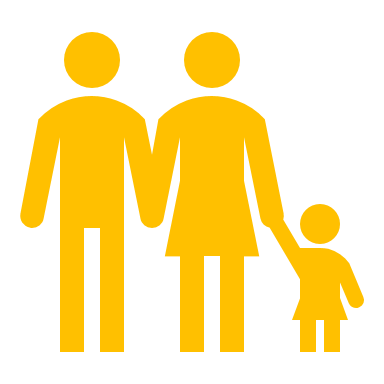 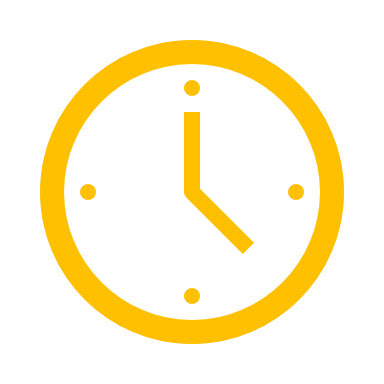 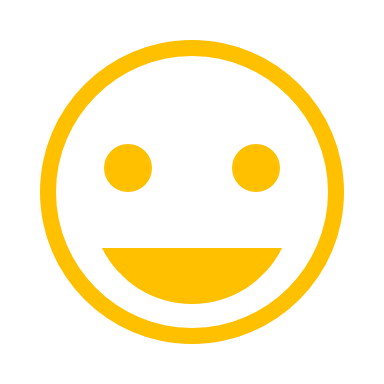 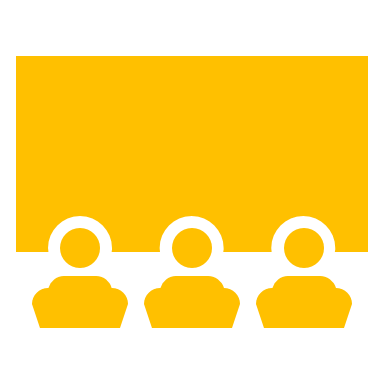 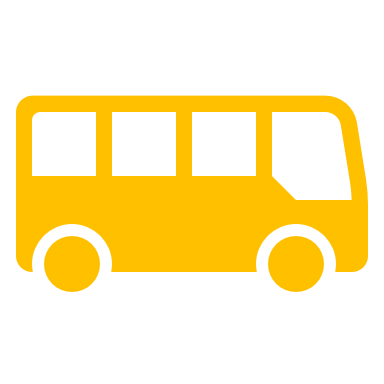 Explain how the school involves parents and families in an organized, ongoing and timely manner in the planning, reviewing, and improvement of Title I programs including involvement in decision making of how Title I, Part A Schoolwide funds are used [ESEA Section 1116(c)(3)].  In June 2020, a parent survey was sent to Parents via Class Dojo so parents could share their concerns, activities they would be interested in attending, best communication method, etc. to help us begin planning PFEP activities for the 2020-21 school year. During our Annual Title I Meeting, parents will have an opportunity to provide input on the PFEP activities planned and to RSVP for activities. During PTA and SAC meetings, the PFEP will be discussed and parents can provide comments and suggestions. If changes of any of our scheduled events are needed, Parents will have an opportunity to give their input during PTA, SAC, PFEP events, and parent surveys.How will the school provide, with Title I funds, transportation, childcare, or home visits such services that relate to parent engagement to ensure barriers are removed so parents can participate in engagement events? [ESEA Section 1116 (c)(2)]Transportation –Bus passes if needed. Childcare –Hire someone if provided advanced notice. Home Visits - If home visits are needed, we can pay our Faculty/Staff. Additional Services to remove barriers to encourage event attendance –We can also hire Faculty/Staff as Parent Involvement Callers to help with communicating with our Parents about upcoming events. How was parent input gained from the majority of parents about the times that best met their need for parent involvement meetings and activities? [ESEA Section 1116 (c)(2)]We used parent evaluation forms from 2019-20 PFEP activities and a parent survey completed by Parents in June 2020. What documentation does the school have that parent needs for meeting times, transportation needs, childcare, and home visits for family engagement were assessed?We used parent evaluation forms from 2019-20 PFEP activities and a parent survey completed by Parents in June 2020. This documentation is in our 2019-20 PFEP binder. How flexible meetings will be offered to accommodate parents?  Check all that apply.     AM Sessions based on documented parent feedback     PM Sessions based on documented parent feedbackMixture of AM & PM Sessions (Some meetings will be provided in the morning and evening)
     AM & PM Sessions (ALL meetings will be provided both in the morning at in the evening)     Other _____Virtual meetings_____________
Describe the specific steps your school will take to conduct the Beginning of Year Annual Meeting to inform parents and families of participating students about the schools Title I program and parent and family engagement activities. [ESEA Section 1116 (c)(1)]Step 1: The date, times, and location of the Annual Title I Meeting will be posted on or school website, school marquee, Facebook, Instagram, monthly School Messenger, and flyers will be sent home with students. The Annual Title I Meeting will held one date with 3 meeting times (9am, 2pm, 5:30pm).Step 2:  Parents will sign-in when they arrive and be provided an agenda, a notes outline of the PowerPoint, and calendar of the 2020-21 PFEP activities. Parents will complete workshop evaluations at the end of the meeting. Parents will be encouraged to provide input regarding the PFEP on the workshop evaluation form. Step 3:  Parents will be informed that the PFEP is available on the school’s website. Describe the nature of the Title I, Part A Schoolwide program that will be shared with parents during the Annual Meeting. Feel free to use the PowerPoint on the Federal Programs site.  We will utilize the Title I template and input our school grade, Title I funding, resources, budget, request for parent input, parent’s right to know how funding is being used, parent compact letter requirement and procedures, parent resource center purpose and availability, and PFEP activities. Describe how the Annual Meeting will cover (1) the adequate yearly progress of students broken down by subgroups, (2) school choice, and (3) the rights of parents when schools receive Title I, Part A funds. Feel free to use the PowerPoint on the Federal Programs site.(1) During the academic assessment section, the AYP of students broken down by subgroups will be shared based on 2018-19 state assessment data and current enrollment. Due to COVID-19, 2019-20 state testing was cancelled; therefore, our goals for student achievement will be based on 2018-19 state data for reading and math growth for our 5th grade students only. Reading and Math proficiency will include students in 3rd, 4th, and 5th grade. Science proficiency will include 5th grade students only. (2) We will also explain school choice options vs magnet options. We will explain that some students assigned to our school as magnet students, choice students, and neighborhood students. (3) We will review Parent’s Right to Know as it relates to their child attending a Title I school. How will the school ensure parents without access to technology will receive notification of parent events, communication, information about parent events, school updates, and student progress updates?We connect Class Dojo to Parents cell phone instead of their email addresses. We also use School Messenger which goes to Parents email address and cell phones. We will send flyers home for all ALL Parent and Family Engagement activities. We are #ALLIN on all systems and parent communication. Therefore, our expectation is that ALL Faculty/Staff talk with Parents during afterschool dismissal, parent-teacher conferences, and our CIS After-school Program about parent events, school updates, and student progress updates. Describe the steps and strategy that will be implemented to conduct the End of Year Developmental Meeting to evaluate Parent and Family Engagement that occurred during the year and to prepare for the upcoming year if the school continues to qualify for Title I, Part A funding.  Step 1: A Parent Survey will be created and provided to parents via Class Dojo, email, and hard copies to gather their comments regarding this year’s PFEP implementation, feedback, and suggestions for next year.Step 2: The date and agenda will be created once our survey results have been analyzed. The End of Year Developmental Meeting will be held in April or May 2020. Step 3: Once the date is finalized, the date, times (9am, 2pm, 5:30pm).and location will be shared with parents and family members via flyers, School Messenger, Class Dojo, Facebook, Instagram, and school marquee.  If we are still under social distancing mandates, due to COVID-19, a Virtual meeting will be held in our Microsoft Teams platform.Step 4: A PowerPoint will be created using the Parent Survey results, share pictures from PFEP events, and a summary of each PFEP night including number of Parent-Family attendees and evaluation results. This PowerPoint will also include school data updates. Step 5: At the Developmental Meeting, parents will sign-in, receive the notes outline of the PowerPoint so they can follow along and takes notes, and a workshop evaluation form. Step 6: The results from the Developmental Meeting will drive the preparation for the 2021-22 PFEP activities. Reflecting on the needs assessment process, what is an overview of how the school will implement activities that will build the capacity for meaningful parent and family engagement? Using results from the Parent Survey completed in June 2020, we will implement activities that will  allow parents to see the results of student work and student activities, add student performance nights, and continue to connect these activities and other activities to student achievement. Some activities parents would like to see are Art Shows, dances, social activities, reading and math activities. Our PFEP activities will include these activities as we demonstrate to parents the standards connection and student achievement outcomes. We want Parents to know we are partners with them and their voices are important. This year, we will also provide Parents with Parent Certificates for participating in our PFEP activities. How will the school implement activities that will build relationship with the community to improve student achievement?We have some dedicated and excited business partners who have committed to help us improve student achievement. Our business partners will serve as mentors for identified students; serve as Celebrity Readers for our Book of the Month program and Literacy Week activities; assist and sponsor our monthly academic celebrations such as Acaletics Green Parties, Literacy Achievers, and social/emotional celebrations; and much more. We will continue to build relationships with our community in order to acquire additional business partners to help us meet our school improvement and Parent/Family Engagement goals. (1) How will the school implement he Title I Parent Resource Room to support Parent and Family Engagement?  (2) Explain how the Parent and Family Engagement Room is advertised to parents.  (3) Explain how school staff (teachers and office staff) are trained on how to use the Parent Resource Room with parents.  (1)  During our 2020-21 school year, our school and Parent Involvement Activities will include a tour of the Parent Involvement Room as well as time to check-out resources. When working with Parents, our Guidance Counselors, Site Coaches and Administrators will encourage Parents to check out resources as well. During each Parent Family Engagement Activities, we will encourage Parents to visit the Parent Resource Room. (2) A sign will be posted on the front office counter to inform Parents about our Parent Resource Room. Parents will be allowed to visit the Parent Resource Room during Parent Engagement Activities. Every Administrator and Faculty/Staff member will advertise the Parent Resource Room to Parents. Information about the Parent Resource Center will be posted on school’s website. (3) During Pre-Planning, Faculty/Staff will be trained on the purpose of the Parent Resource Room, the importance of taking Parents to the Resource Room, the check-out process. If there are additional ways resources are provided for parents through the use of Title I, Part A funds, how are they provided and what trainings are provided to adequately prepare parents to use the resources and materials at home with their children?  Visitation of the Parent Resource Room will be shared with Parents during Orientation, Open House, and during Parent-Teacher conferences. Some of the resources will also be displayed and demonstrated at PFEP activities.Name of ActivityPerson ResponsibleWhat will parents learn that will have a measurable,Anticipated impact on student achievementMonth Activity will take PlaceEvidence of EffectivenessExample:  FASFA and Scholarship Writing NightPrincipal Brad PittParents will learn:How to complete the parent portions of FASFAHow to research college websites for what their child need for admissionHow to use OneDrive and Focus to keep up on graduation indicators About the most popular scholarship websites and tips for receiving fundingOctober 2020, February 2021Sign-in; Evaluation/ Feedback; Parent screen shot of completed FASFA parent page;Evidence of one completed scholarship application after 3 weeks;Completed parent worksheet for the in-state and out of state college admission requirements Back to School OrientationTeachersParents will learn how to log-in to our virtual Teams platform that will be used for Duval Homeroom, teacher expectation, grade level expectations, classroom supplies (required and recommended), daily class schedules, curriculum being used, grading policy, and the importance of Grade Portal, and Class Dojo. August 2020Invitation will be sent by Administration via Class Dojo and in our 2020 Welcome Letter to Parents. Due to COVID-19, Back to School Orientation will be held our Virtual Teams Platform. Teachers will take a picture of the participants logged in which will be the student’s names to use as their sign-in sheet. We will provide a Back to School Orientation Parent Survey to use our evaluation/feedback form. Teachers will provide their agenda. Title I Annual Meeting (required)AdministratorsParents will learn about Title 1A, the requirements of schools and expectations of parents/guardians. September 2020This meeting will be held three times in one day to capture as many parents as possible: 9am, 2pm, and 5:30pm. Invitation, sign-in sheets, parent evaluation/feedback forms, agenda, Title 1 PowerPoint, minutesOpen HouseTeachersParents will be able to visit their child’s class virtually or in person. Meet the Teacher if they haven’t already done so and receive updates on instructional implementation as well as instructional expectations. September 20206:00pmInvitation, sign-in sheets, parent evaluation/feedback forms, agendaCSS Parent Training: General Standards and Access Points Standards: Understanding the DifferenceSite Coach/TeachersParents will learn more about the general standards and access points standards and understand the difference between the standards. September 2020This meeting will be offered two times in one day to capture as many parents as possible: 9am and 5:30pm.Invitation, sign-in sheets, parent evaluation/feedback forms, agenda, training materials, minutesPRIDE Academy Parent Training: Helping my child meet the Goals of On-line Learning Academically and Socially.Site Coach/TeacherParents will learn the expectations of on-line learning academically and socially and how they can support their child.  August/September 2020 This meeting will be offered two times in one day to capture as many parents as possible: 9am and 5:30pm.Invitation, sign-in sheets, parent evaluation/feedback forms, agenda, training materials, minutesFall FestivalCommittee MembersParents will learn fun ways to incorporate academic skills and social skills with their children. October 2020Invitation, sign-in sheets, parent evaluation/feedback forms, agenda/list of activities, notesPinedale Family Game NightAcademic Coaches/TeachersParent will learn how to engage in fun activities with their children and the skills their children are learning at the same time and how this allows children to practice social/emotional behaviors. November 2020Invitation, sign-in sheets, parent evaluation/feedback forms, agenda/list of materials, notes Holiday SoireeCommittee MembersParents will learn the importance of celebrating the holidays with their children to practice social/emotional behaviors. December 2020Invitation, sign-in sheets, parent evaluation/feedback forms, agenda/list of materials, notesMath Today and MathTomorrowAcademic Coaches/TeachersParents will learn the new math skills their children are learning in school to help them become college and career ready. January 2021Invitation, sign-in sheets, parent evaluation/feedback forms, agenda, training materials, minutes3rd Grade Parent NightAdministratorsParents will learn the state requirements 3rd graders have to meet for promotion requirements. January 2021This meeting will be offered two times in one day to capture as many parents as possible: 9am and 5:30pm.Invitation, sign-in sheets, parent evaluation/feedback forms, agenda, PowerPoint, minutesParent Conference NightTeachersParents will have the opportunity to schedule parent conferences with Teachers to discuss their concerns and receive academic updates about their child. January 2021Invitation, sign-in sheets, parent evaluation/feedback forms, agenda, parent-teacher conference form, parent compact letters, notesBlack History CelebrationCommittee MembersParents will learn the importance of their children learning and engaging with Black History. February 2021Invitation, sign-in sheets, parent evaluation/feedback forms, celebrationprogram,Pictures, notes Literacy Spring Fling  Committee MembersParents will learn how their children have improved their reading skills since school began. March 2021Invitation, sign-in sheets, parent evaluation/feedback forms, agenda, training materials, notesTransition to KindergartenPre-K TeachersParents will learn how they can help their child prepare to transition to Kindergarten. May 2021This meeting will be offered three times in one day to capture as many parents as possible: 9am, 2:00pm and 5:30pm.Invitation, sign-in sheets, parent evaluation/feedback forms, agenda, training materials, minutesEnd of Year Celebrations & Student ShowcaseCommittee MembersParents will learn that we appreciate our parents and students. May 2021Invitation, sign-in sheets, parent evaluation/feedback forms, celebrationprogram,picturesTitle I Developmental Meeting (required)AdministratorsParents will learn that their input help guide the development of the parent-family engagement plan. May 2021invitation, sign-in sheets, parent evaluation/feedback forms, agenda, training materials, minutesAs a Title I school, what evidence will you provide that will show that you have jointly developed a school-parent compact and that conferences were held with parents describing the compact?   Parents will have an opportunity to provide input prior to our Annual Title I Meeting. The School-Parent Compact Letter will be discussed during the Annual Title I Meeting. Parents will be informed that they will sign the School-Parent Compact letter during their parent conference with their child’s Teacher. The agenda, minutes, sign-in sheets, training materials, copy of 2020-21 Parent Compact Letter as well as samples of signed School-Parent Compact Letters will be used as evidence. How will the principal ensure required conferences are implemented with ALL parents pertaining explaining the Parent Compact?    Teachers will be trained on the purpose of the School-Parent Compact Letter. They will receive a School-Parent Compact Letter for each of their students and a Parent Compact Sign-in Sheet. Teachers will discuss the Parent Compact letter during Open House and use them during all Parent Conferences. Teachers will turn in completed forms to Administrators each quarter. The completed forms will be logged on our Student Data Spreadsheet which our Principal monitors. As a Title I school, what evidence will you provide that will show that you (1) notification informing parents that their child was assigned or was taught for four or more consecutive weeks by a teacher who was not properly licensed or endorsed (2) provided a list of teachers who were ineffective, out-of-field, or inexperienced according to the statewide definitions described in Florida’s Approved ESSA State Plan.    For any student who has been taught by a Teacher for four weeks and the Teacher has not met certification or have not completed endorsement requirements, a Four Week Notice letter will be sent home to the student’s parent.For any student who has been taught by a Teacher who received an ineffective evaluation, out-of-field, or inexperienced according to the statewide definitions, Out-of-Field Notice letters will be sent to Parents.Describe the professional development activities the school will provide to educate teachers, specialized instructional support personnel, principals, and other school leaders and other staff on…The assistance of parents and families and in the value of their contributions.How to reach out to, communicate with, and with parent and families as equal partners.Implementing and coordinating parent and family programs and building ties between parent and families and the school.Choose all that applyGrant Project, Funding Source, or ProgramExplain how the school coordinates and integrates school level Parent and Family Engagement funds, programs, and activities with other Funds and Programs. 
[ESEA Section (a)(2)(C)]IDEA - The Individuals with Disabilities Education Improvement Act We will provide parent trainings specifically for our students enrolled in our self-contained ESE Programs as well as our students enrolled in inclusion classes. We will share information regarding District parent workshops as well as District and community resources with our parents. Our Parents will also be invited to our Parent and Family Engagement events. VPK - Voluntary 
Pre-KindergartenWe will work closely with our District VPK Department to provide opportunities for our parents. Our Parents will also be invited to our Parent and Family Engagement events. Title I, Part D – Prevention and intervention programs for children and youth who are Neglected, Delinquent or At Risk.We are a Full Service School. When Early Warning Signs exist, we complete Full Service referrals for our parents and students for various prevention and intervention programs such as counseling and other home related services. We also provide resources for other services families may need. Title IX, Part A - The McKinney-Vento Homeless Assistance Act provides equitable opportunities to children and youth experiencing homelessness.We inform parents of the McKinney-Vento Homeless Assistance Act. If these resources are needed, our School Counselor and Social Worker complete referrals and provide resources to our families. SAI - Supplemental Academic Instruction – Super Categorical fund created to assist districts and schools provide supplemental instructional opportunities.  Title II, Part A – Supporting Effective Instruction through professional development targeted to administrators and teachers.Teachers attended a two-day Optional Pre-Pre Planning to prepare for Pinedale return to school during COVID. This was Culture Building traiing to help prepare our improve our school culture as a Faculty and as customer service providers to our families. Teachers will provide effective instruction to our students whether it is face-to-face or virtually.  We may also be used to seek trainers from other agencies. Title III, Part A – Helping English Language Learners achieve English proficiency